Зарегистрировано в Минюсте России 9 марта 2023 г. N 72559МИНИСТЕРСТВО ПРОСВЕЩЕНИЯ РОССИЙСКОЙ ФЕДЕРАЦИИN 86ФЕДЕРАЛЬНАЯ СЛУЖБА ПО НАДЗОРУ В СФЕРЕ ОБРАЗОВАНИЯ И НАУКИN 194ПРИКАЗот 13 февраля 2023 годаОБ ОСОБЕННОСТЯХПРОВЕДЕНИЯ ГОСУДАРСТВЕННОЙ ИТОГОВОЙ АТТЕСТАЦИИПО ОБРАЗОВАТЕЛЬНЫМ ПРОГРАММАМ ОСНОВНОГО ОБЩЕГО И СРЕДНЕГООБЩЕГО ОБРАЗОВАНИЯ В 2023 ГОДУВ соответствии с частью 5 статьи 59 Федерального закона от 29 декабря 2012 г. N 273-ФЗ "Об образовании в Российской Федерации" (Собрание законодательства Российской Федерации, 2012, N 53, ст. 7598; 2019, N 30, ст. 4134), пунктом 2 постановления Правительства Российской Федерации от 23 января 2023 г. N 59 "Об особенностях проведения государственной итоговой аттестации по образовательным программам основного общего и среднего общего образования для граждан, проходивших обучение за рубежом и вынужденных прервать его в связи с недружественными действиями иностранных государств, в 2023 году" (Официальный интернет-портал правовой информации (www.pravo.gov.ru), 2023, 24 января, N 0001202301240010), пунктом 1 и подпунктами 4.2.25 и 4.2.26 пункта 4 Положения о Министерстве просвещения Российской Федерации, утвержденного постановлением Правительства Российской Федерации от 28 июля 2018 г. N 884 (Собрание законодательства Российской Федерации, 2018, N 32, ст. 5343; 2019, N 51, ст. 7631), пунктом 1 и подпунктами 5.2.7 и 5.2.8 пункта 5 Положения о Федеральной службе по надзору в сфере образования и науки, утвержденного постановлением Правительства Российской Федерации от 28 июля 2018 г. N 885 (Собрание законодательства Российской Федерации, 2018, N 32, ст. 5344; 2022, N 1, ст. 175), приказываем:Утвердить прилагаемые особенности проведения государственной итоговой аттестации по образовательным программам основного общего и среднего общего образования в 2023 году.Министр просвещенияРоссийской ФедерацииС.С.КРАВЦОВИсполняющий обязанности руководителяФедеральной службы по надзорув сфере образования и наукиЕ.Е.СЕМЧЕНКОУтвержденыприказом Министерства просвещенияРоссийской Федерациии Федеральной службы по надзорув сфере образования и наукиот 13 февраля 2023 г. N 86/194ОСОБЕННОСТИПРОВЕДЕНИЯ ГОСУДАРСТВЕННОЙ ИТОГОВОЙ АТТЕСТАЦИИПО ОБРАЗОВАТЕЛЬНЫМ ПРОГРАММАМ ОСНОВНОГО ОБЩЕГО И СРЕДНЕГООБЩЕГО ОБРАЗОВАНИЯ В 2023 ГОДУ1. Настоящие Особенности распространяются на являющихся участниками государственной итоговой аттестации по образовательным программам основного общего и среднего общего образования (далее соответственно - ГИА-9, ГИА-11) граждан, в том числе иностранных, проходивших обучение за рубежом и вынужденных прервать его в связи с недружественными действиями иностранных государств:а) находящихся в Российской Федерации и осваивающих имеющие государственную аккредитацию образовательные программы основного общего и среднего общего образования, принятых на обучение начиная с 2021/22 учебного года в организации, осуществляющие образовательную деятельность;б) находящихся в иностранных государствах и осваивающих имеющие государственную аккредитацию образовательные программы основного общего и среднего общего образования в организациях, осуществляющих образовательную деятельность на территории Российской Федерации, а также вне организаций, осуществляющих образовательную деятельность, в форме семейного образования или самообразования с применением электронного обучения и (или) дистанционных образовательных технологий.2. Граждане, указанные в пункте 1 настоящих Особенностей, вправе по своему выбору пройти ГИА-9 и ГИА-11 соответственно в форме промежуточной аттестации в соответствии с пунктами 6 и 7 настоящих Особенностей или в формах, установленных Порядком проведения государственной итоговой аттестации по образовательным программам основного общего образования, утвержденным приказом Министерства просвещения Российской Федерации и Федеральной службы по надзору в сфере образования и науки от 7 ноября 2018 г. N 189/1513 (зарегистрирован Министерством юстиции Российской Федерации 10 декабря 2018 г., регистрационный N 52953) (далее - Порядок ГИА-9), Порядком проведения государственной итоговой аттестации по образовательным программам среднего общего образования, утвержденным приказом Министерства просвещения Российской Федерации и Федеральной службы по надзору в сфере образования и науки от 7 ноября 2018 г. N 190/1512 (зарегистрирован Министерством юстиции Российской Федерации 10 декабря 2018 г., регистрационный N 52952) (далее - Порядок ГИА-11).3. На граждан, указанных в пункте 1 настоящих Особенностей, принявших решение о прохождении соответственно ГИА-9, ГИА-11 в форме промежуточной аттестации, Порядок ГИА-9, Порядок ГИА-11 не распространяются в части организации и проведения ГИА-9, ГИА-11.4. В случае выбора гражданами, указанными в пункте 1 настоящих Особенностей, прохождения ГИА-9, ГИА-11 в формах, установленных Порядком ГИА-9 или Порядком ГИА-11, на указанных граждан Порядок ГИА-9, Порядок ГИА-11 не распространяются в части изменения формы проведения ГИА-9, ГИА-11 и условий повторного допуска указанных граждан к прохождению ГИА-9, ГИА-11 в дополнительный период.5. Граждане, указанные в пункте 1 настоящих Особенностей, вправе изменить выбранную форму проведения ГИА-9, ГИА-11 соответственно. В этом случае указанные граждане подают заявления в государственную экзаменационную комиссию с указанием измененной формы проведения ГИА-9, ГИА-11 соответственно. Заявления подаются не позднее чем за две недели до начала соответствующего периода проведения экзаменов.6. Граждане, указанные в пункте 1 настоящих Особенностей, проходят ГИА-9 в форме промежуточной аттестации, результаты которой признаются результатами ГИА-9 и являются основанием для выдачи указанным гражданам аттестатов об основном общем образовании путем выставления по всем учебным предметам учебного плана, изучавшимся в IX классе, итоговых отметок по результатам промежуточной аттестации или определяемых как среднее арифметическое четвертных (триместровых) отметок за IX класс (при наличии).7. Граждане, указанные в пункте 1 настоящих Особенностей, проходят ГИА-11 в форме промежуточной аттестации, результаты которой признаются результатами ГИА-11 и являются основанием для выдачи указанным гражданам аттестатов о среднем общем образовании путем выставления по всем учебным предметам учебного плана образовательной программы среднего общего образования итоговых отметок по результатам промежуточной аттестации или определяемых как среднее арифметическое полугодовых (триместровых) и годовых отметок обучающегося за каждый год обучения по указанной программе (при наличии).8. Гражданам, указанным в пункте 4 настоящих Особенностей, не прошедшим ГИА-9 или получившим на ГИА-9 неудовлетворительные результаты более чем по двум учебным предметам, либо получившим повторно неудовлетворительный результат по одному или двум учебным предметам на ГИА-9 в резервные сроки, предоставляется право пройти ГИА-9 в форме промежуточной аттестации по образовательным программам основного общего образования.9. Гражданам, указанным в пункте 4 настоящих Особенностей, не прошедшим ГИА-11 по обязательным учебным предметам, либо получившим на ГИА-11 неудовлетворительные результаты более чем по одному обязательному учебному предмету, либо получившим повторно неудовлетворительный результат по одному из этих предметов на ГИА-11 в резервные сроки, предоставляется право пройти ГИА-11 в форме промежуточной аттестации по образовательным программам среднего общего образования.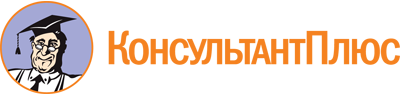 Приказ Минпросвещения России N 86, Рособрнадзора N 194 от 13.02.2023
"Об особенностях проведения государственной итоговой аттестации по образовательным программам основного общего и среднего общего образования в 2023 году"
(Зарегистрировано в Минюсте России 09.03.2023 N 72559)Документ предоставлен КонсультантПлюс

www.consultant.ru

Дата сохранения: 28.03.2023
 